              ABL 9 sezonas 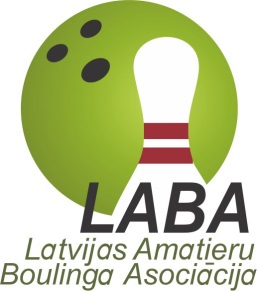     PLATINUM divizions   GOLD (A divizions)    SILVER (B divizions)   BRONZE (C divizions)Čempionāta Nr.ZeltsSudrabsBronzaLīgas KaussLABA Kauss9.Čempionāts(07.01.2015.-27.01.2016.)unBOWLIEvableRR DziednieksStrikers DVAXLegendsČempionāta Nr.ZeltsSudrabsBronzaLīgas KaussLABA Kauss1.Čempionāts(30.06.-19.11.2011.)HyaluronSenčiDzelzcelnieku MIXDzelzcelnieku MIXX2.Čempionāts(08.12.2011-15.05.2012)HyaluronBossiSport kidDAX & NikaX3.Čempionāts(21.08.-23.12.2012.)TMREDAX & NikaHyaluronBaltic TasteX4.Čempionāts(23.01.-09.06.2012.)DAX & NikaBBBDLokomotīveLokomotīveX5.Čempionāts(21.08.-21.12.2013.)AtlaidersBaltic TasteHyaluronLokomotīveX6.Čempionāts(15.01.-18.05.2014.)PensionāriBBBDAtlaidersDAX & NikaX7.Čempionāts(08.09.-18.12.2014.)SamoKatBBBDHyaluronXX8.Čempionāts(26.01.-04.06.2015.)SamoKatLegendsBarsXX9.Čempionāts(07.01.2015.-25.01.2016.)BBBDBossiDAX & NikaXRed StarČempionāta Nr.ZeltsSudrabsBronzaLīgas KaussLABA Kauss3.Čempionāts(21.08.-23.12.2012.)Baltic TasteBBBDAtlaidersXX4.Čempionāts(23.01.-09.06.2012.)Nuda VeritasAtlaidersUniversal ServicesXX5.Čempionāts(21.08.-21.12.2013.)Atriebības BliceKornessIntenseIntenseX6.Čempionāts(15.01.-18.05.2014.)SamoKatNedzirdīgo BoulingsGR 8HansabX7.Čempionāts(08.09.-22.12.2014.)GR 8Universal ServicesBASKXX8.Čempionāts(26.01.-04.06.2015.)Nedzirdīgo BoulingsDAX & NikaHansabXX9.Čempionāts(07.01.2015.-28.01.2016.)OPcar.lvNedzirdīgo Boulings-2BASK APSXBASKČempionāta Nr.ZeltsSudrabsBronzaLīgas KaussLABA Kauss6.Čempionāts(15.01.-18.05.2014.)BASKUzsmaidi MumsThe incredibowlsXX7.Čempionāts(08.09.-15.12.2014.)Nedzirdīgo Boulings-2MKJJSamoKat-2XX8.Čempionāts(26.01.-04.06.2015.)SamoKat-2FlowersIntenseXX9.Čempionāts(07.01.2015.-26.01.2016.)ForsāžaRTULīgums.lv / ZGXUnited Sexy Bowlers